МИНИСТЕРСТВО ТРУДА И СОЦИАЛЬНОЙ ЗАЩИТЫ РОССИЙСКОЙ ФЕДЕРАЦИИПРИКАЗот 19 февраля 2016 года № 74нО внесении изменений в Правила по охране труда при эксплуатации электроустановок, утвержденные приказом Минтруда России от 24 июля 2013 года № 328нПриказываю:1. Внести в Правила по охране труда при эксплуатации электроустановок, утвержденные приказом Минтруда России от 24 июля 2013 года № 328н (зарегистрирован Минюстом России 12 декабря 2013 года, регистрационный № 30593), изменения согласно приложению.2. Настоящий приказ вступает в силу по истечении шести месяцев после его официального опубликования.Министр
М.А.ТопилинЗарегистрировано
в Министерстве юстиции
Российской Федерации
13 апреля 2016 года,
регистрационный № 41781Приложение
к приказу
Министерства труда
и социальной защиты
Российской Федерации
от 19 февраля 2016 года № 74нИзменения, которые вносятся в Правила по охране труда при эксплуатации электроустановок, утвержденные приказом Минтруда России от 24 июля 2013 года № 328н1. Пункт 1.1 изложить в следующей редакции:"1.1. Правила по охране труда при эксплуатации электроустановок (далее - Правила) устанавливают государственные нормативные требования охраны труда при эксплуатации электроустановок.Требования Правил распространяются на работодателей - юридических и физических лиц независимо от их организационно-правовых форм и работников из числа электротехнического, электротехнологического и неэлектротехнического персонала организаций (далее - работники), занятых техническим обслуживанием электроустановок, проводящих в них оперативные переключения, организующих и выполняющих строительные, монтажные, наладочные, ремонтные работы, испытания и измерения, а также осуществляющих управление технологическими режимами работы объектов электроэнергетики и энергопринимающих установок потребителей.Требования безопасности при эксплуатации специализированных электроустановок, в том числе контактной сети электрифицированных железных дорог, городского электротранспорта должны соответствовать Правилам с учетом особенностей эксплуатации, обусловленных конструкцией данных электроустановок.".2. Пункт 2.4 изложить в следующей редакции:"2.4. Работники, относящиеся к электротехническому и электротехнологическому персоналу, а также государственные инспекторы, осуществляющие контроль и надзор за соблюдением требований безопасности при эксплуатации электроустановок, специалисты по охране труда, контролирующие электроустановки, должны пройти проверку знаний требований Правил и других требований безопасности, предъявляемых к организации и выполнению работ в электроустановках в пределах требований, предъявляемых к соответствующей должности или профессии, и иметь соответствующую группу по электробезопасности, требования к которой предусмотрены приложением № 1 к Правилам.Требования Правил, установленные для работников из числа электротехнического персонала, являются обязательными и для работников из числа электротехнологического персонала.".3. Абзац второй пункта 2.5 изложить в следующей редакции:"Работникам, указанным в пункте 2.4 Правил и прошедшим проверку знаний требований Правил и других требований безопасности, предъявляемых к организации и выполнению работ в электроустановках, выдаются удостоверения о проверке знаний правил работы в электроустановках, формы которых предусмотрены приложениями № 2, 3 к Правилам.".4. В абзаце третьем пункта 2.6 слова "(далее - верхолазные работы)" исключить.5. Пункт 3.1 изложить в следующей редакции:"3.1. Оперативное обслуживание и осмотр электроустановок должны выполнять работники субъекта электроэнергетики (потребителя электрической энергии), уполномоченные субъектом электроэнергетики (потребителем электрической энергии) на осуществление в установленном порядке действий по изменению технологического режима работы и эксплуатационного состояния линий электропередачи, оборудования и устройств с правом непосредственного воздействия на органы управления оборудования и устройств релейной защиты и автоматики при осуществлении оперативно-технологического управления, в том числе с использованием средств дистанционного управления, на принадлежащих такому субъекту электроэнергетики (потребителю электрической энергии) на праве собственности или ином законном основании объектах электроэнергетики (энергопринимающих установках), либо в установленных законодательством случаях - на объектах электроэнергетики и энергопринимающих установках, принадлежащих третьим лицам, а также координацию указанных действий (далее - оперативный персонал), или работники из числа ремонтного персонала с правом непосредственного воздействия на органы управления оборудования и устройств релейной защиты и автоматики, осуществляющие оперативное обслуживание закрепленных за ними электроустановок (далее - оперативно-ремонтный персонал).В Правилах под оперативным персоналом понимается и оперативно-ремонтный персонал, если отсутствуют особенные требования к ним.".6. Пункт 3.4 изложить в следующей редакции:"3.4. Единоличный осмотр электроустановки, электротехнической части технологического оборудования имеет право выполнять работник из числа оперативного персонала, имеющий группу не ниже III, эксплуатирующий данную электроустановку, находящийся на дежурстве, либо работник из числа административно-технического персонала (руководящие работники и специалисты), на которого возложены обязанности по организации технического и оперативного обслуживания, проведения ремонтных, монтажных и наладочных работ в электроустановках (далее - административно-технический персонал (руководящие работники и специалисты)), имеющий:группу V - при эксплуатации электроустановки напряжением выше 1000 В;группу IV - при эксплуатации электроустановки напряжением до 1000 В. Право единоличного осмотра предоставляется на основании ОРД организации (обособленного подразделения).Осмотр воздушных линий электропередачи (устройств для передачи электроэнергии по проводам, расположенным на открытом воздухе, прикрепленным с помощью изоляторов и арматуры к опорам или кронштейнам и стойкам на инженерных сооружениях (мостах, путепроводах) (далее - ВЛ) должен выполняться в соответствии с требованиями пунктов 7.15, 38.73, 38.74, 38.75 Правил. За начало и конец ВЛ принимаются линейные порталы или линейные вводы электроустановки, служащей для приема и распределения электроэнергии и содержащей коммутационные аппараты, сборные и соединительные шины, вспомогательные устройства (компрессорные, аккумуляторные), а также устройства защиты, автоматики и измерительные приборы (далее - распределительные устройства, РУ), а для ответвлений - ответвительная опора и линейный портал или линейный ввод распределительного устройства.РУ бывают:открытое РУ (далее - ОРУ), основное оборудование которого расположено на открытом воздухе;закрытое РУ (далее - ЗРУ), оборудование которого расположено в здании.".7. В пунктах 3.13, 5.7, 8.1, 14.3, 21.8, 46.6 слова "административно-технический персонал" в соответствующих падежах заменить словами "административно-технический персонал (руководящие работники и специалисты)" в соответствующих падежах.8. Пункт 4.4 изложить в следующей редакции:"4.4. Капитальный ремонт электрооборудования напряжением выше 1000 В, работа на токоведущих частях без снятия напряжения в электроустановках напряжением выше 1000 В, а также ремонт ВЛ независимо от напряжения, должны выполняться по технологическим картам или проекту производства работ (далее - ПНР), утвержденным руководителем организации (обособленного подразделения).Работы на линиях под наведенным напряжением (ВЛ, КВЛ, ВЛС, воздушные участки КВЛ, которые проходят по всей длине или на отдельных участках вблизи действующих ВЛ или контактной сети электрифицированной железной дороги переменного тока, на отключенных проводах (тросах) которых при заземлении линии по концам (в РУ) на отдельных ее участках сохраняется напряжение более 25 В при наибольшем рабочем токе влияющих ВЛ (при пересчете на наибольший рабочий ток влияющих ВЛ), выполняются по технологическим картам или ПНР, утвержденным руководителем организации (обособленного подразделения).".9. Дополнить пунктом 4.17 следующего содержания:"4.17. На ВЛ и ВЛС перед соединением или разрывом электрически связанных участков (проводов, тросов) необходимо уравнять потенциалы этих участков. Уравнивание потенциалов участков ВЛ, ВЛС осуществляется путем соединения этих участков проводником или установкой заземлений с обеих сторон разрыва (предполагаемого разрыва) с присоединением к одному заземлителю (заземляющему устройству).".10. Абзацы второй и третий пункта 5.1 изложить в следующей редакции:"оформление работ нарядом, распоряжением или перечнем работ, выполняемых в порядке текущей эксплуатации;выдача разрешения на подготовку рабочего места и на допуск к работе с учетом требований пункта 5.14 Правил;".11. Абзац третий пункта 5.2 изложить в следующей редакции:"выдающий разрешение на подготовку рабочего места и на допуск с учетом требований пункта 5.14 Правил;".12. Пункты 5.3-5.6 изложить в следующей редакции:"5.3. Работник, выдающий наряд, отдающий распоряжение, определяет необходимость и возможность безопасного выполнения работы. Он отвечает за достаточность и правильность указанных в наряде (распоряжении) мер безопасности; за качественный и количественный состав бригады и назначение ответственных за безопасное выполнение работ; за соответствие групп по электробезопасности работников, указанных в наряде, выполняемой работе; за проведение целевого инструктажа ответственному руководителю работ (производителю работ, наблюдающему).5.4. Право выдачи нарядов и распоряжений предоставляется работникам из числа административно-технического персонала (руководящих работников и специалистов), имеющим группу V (при эксплуатации электроустановок напряжением выше 1000 В), группу IV (при эксплуатации электроустановок напряжением до 1000 В).В случае отсутствия работников, имеющих право выдачи нарядов и распоряжений, при работах по предотвращению аварий или ликвидации их последствий допускается выдача нарядов и распоряжений работниками из числа оперативного персонала, имеющими группу IV, находящимися непосредственно на территории объекта электроэнергетики или энергопринимающей установки потребителя электроэнергии. Предоставление оперативному персоналу права выдачи нарядов и распоряжений должно быть оформлено ОРД организации или обособленного подразделения.5.5. Работник, выдающий разрешение на подготовку рабочих мест и на допуск, отвечает:за выдачу команд по отключению и заземлению ЛЭП и оборудования, находящихся в его технологическом управлении и получение подтверждения их выполнения, а также за самостоятельные действия по отключению и заземлению ЛЭП и оборудования, находящихся в его технологическом управлении;за соответствие и достаточность предусмотренных нарядом (распоряжением) мер по отключению и заземлению оборудования с учетом фактической схемы электроустановок;за координацию времени и места работ допущенных бригад, в том числе за учет бригад, а также за получение информации от всех допущенных к работам в электроустановке бригад (допускающих) о полном окончании работ и возможности включения электроустановки в работу.В случае, когда работник, выдающий разрешение на подготовку рабочих мест и на допуск, не является лицом, в технологическом управлении которого находится ЛЭП и оборудование, указанный работник отвечает за получение подтверждения о выполненных технических мероприятиях по отключению и заземлению ЛЭП и оборудования от диспетчерского персонала (работник субъекта оперативно-диспетчерского управления в электроэнергетике (диспетчер), уполномоченный при осуществлении оперативно-диспетчерского управления в электроэнергетике от имени субъекта оперативно-диспетчерского управления в электроэнергетике отдавать обязательные для исполнения диспетчерские команды и разрешения или осуществлять изменение технологического режима работы и эксплуатационного состояния объектов диспетчеризации, непосредственно воздействуя на них с использованием средств дистанционного управления, при управлении электроэнергетическим режимом энергосистемы) или оперативного персонала, в чьем соответственно диспетчерском или технологическом управлении находится ЛЭП и оборудование.5.6. Право выдачи разрешений на подготовку рабочих мест и на допуск предоставляется оперативному персоналу, имеющему группу не ниже IV, в соответствии с должностными инструкциями.Допускается право выдачи разрешений на подготовку рабочих мест и допуск предоставлять работникам из числа административно-технического персонала (руководящих работников и специалистов), имеющим группу не ниже IV, уполномоченным на это ОРД организации или обособленного подразделения.".13. В пункте 5.7 слово "СДТУ" заменить словами "средств диспетчерского и технологического управления (далее - СДТУ)".14. Пункт 5.14 изложить в следующей редакции:"5.14. Требования по назначению лица, ответственного за выдачу разрешения на подготовку рабочих мест и на допуск, и по выдаче такого разрешения не распространяются на выполнение работ в электроустановках потребителей электрической энергии, кроме работ на ВЛ, КЛ, КВЛ, требующих координации со стороны персонала другой организации при изменении их эксплуатационного состояния.".15. Абзацы второй и третий пункта 6.1 изложить в следующей редакции:"В тех случаях, когда производитель работ назначается одновременно допускающим, наряд независимо от способа его передачи заполняется в двух экземплярах, один из которых остается у выдающего наряд.В зависимости от местных условий один экземпляр наряда может передаваться работнику из числа оперативного персонала, выдающему разрешение на подготовку рабочего места и на допуск.16. В пункте 6.17 слова "средств диспетчерского и технологического управления (далее - СДТУ)" заменить словом "СДТУ".17. Пункт 7.7 изложить в следующей редакции:"7.7. При проведении неотложных работ производитель работ (наблюдающий) из числа оперативного персонала, выполняющий работу или осуществляющий наблюдение за работающими в электроустановках напряжением выше 1000 В, должен иметь группу IV, а в электроустановках напряжением до 1000 В - группу III. Члены бригады, работающие в электроустановках напряжением до и выше 1000 В, должны иметь группу III.Допуск к работам в электроустановках должен быть осуществлен после выполнения технических мероприятий по подготовке рабочего места, определяемых работником, выдающим распоряжение.".18. Абзац первый пункта 7.15 изложить в следующей редакции:"7.15. Одному работнику, имеющему группу II, разрешается выполнять по распоряжению следующие работы на ВЛ:".19. Абзац второй пункта 17.2 изложить в следующей редакции:"В случае отсутствия видимого разрыва в комплектных распределительных устройствах заводского изготовления с выкатными элементами, а также в комплектных распределительных устройствах с элегазовой изоляцией (далее - КРУЭ) напряжением 6 кВ и выше разрешается проверку отключенного положения коммутационного аппарата проверять по механическому указателю гарантированного положения контактов.".20. Пункт 18.2 изложить в следующей редакции:"18.2. На приводах разъединителей, которыми отключена для выполнения работ ВЛ, KBЛ или КЛ, вывешивается один плакат "Не включать! Работа на линии" независимо от числа работающих бригад. При дистанционном управлении коммутационными аппаратами с АРМ знак запрещающего плаката "Не включать! Работа на линии!" должен быть отображен на схеме рядом с символом разъединителя, которым подается напряжение на линию электропередачи. При отсутствии разъединителей на линиях электропередачи напряжением до 1000 В допускается вывешивать плакат "Не включать! Работа на линии!" на приводах или ключах управления коммутационным аппаратом в зависимости от его конструктивного исполнения.Плакат вывешивается и снимается по команде диспетчерского или оперативного персонала, в чьем соответственно диспетчерском или технологическом управлении находится ВЛ, КВЛ или КЛ. Перед отдачей команды на снятие плаката "Не включать! Работа на линии!" диспетчерский или оперативный персонал, в чьем соответственно диспетчерском или технологическом управлении находится ВЛ, КВЛ или КЛ, должен получить от работника из числа оперативного персонала, выдающего разрешение на подготовку рабочего места и на допуск, подтверждение об окончании работ и удалении всех бригад с рабочего места.".21. Абзацы первый и второй пункта 19.3 изложить в следующей редакции:"19.3. Проверять отсутствие напряжения выверкой схемы в натуре разрешается:в ОРУ и на комплектной трансформаторной подстанции (далее - КТП) наружной установки, а также на ВЛ при тумане, дожде, снегопаде в случае отсутствия специальных указателей напряжения;".22. В пунктах 38.6, 38.88, 41.40 слова "верхолазные работы" в соответствующем падеже заменить словами "работы, выполняемые на высоте более 5 м от поверхности земли, перекрытия или рабочего настила, над которым производятся работы непосредственно с конструкций или оборудования при их монтаже или ремонте с обязательным применением средств защиты от падения с высоты" в соответствующем падеже.23. Пункты 38.43-38.48 изложить в следующей редакции:"38.43. Эксплуатирующим организациям необходимо определить линии (участки линий), находящиеся под наведенным напряжением, путем выполнения измерений, с последующим перерасчетом значений на наибольший рабочий ток влияющей ВЛ. Схема и порядок измерений величины наведенного напряжения и ее перерасчета на наибольший рабочий ток влияющей ВЛ определяются эксплуатирующей организацией.Работники, обслуживающие ВЛ, должны иметь в наличии перечень линий, находящихся под наведенным напряжением, знать содержание указанного перечня и требования безопасной организации и выполнения работ на них, указанные в Правилах.Сведения о наличии наведенного напряжения на ВЛ должны быть указаны в строке "Отдельные указания" наряда-допуска. Значение расчетного наведенного напряжения на ВЛ указывается в перечне ВЛ под наведенным напряжением.38.44. Все виды работ на ВЛ под наведенным напряжением, связанные с прикосновением к проводу (грозотросу), должны выполняться по технологическим картам или ППР.38.45. Работы на ВЛ под наведенным напряжением могут производиться одним из следующих методов:с заземлением ВЛ с обеих сторон в РУ и на рабочем месте с использованием для обеспечения безопасного производства работ технологии уравнивания потенциалов или технологии работ "без снятия напряжения";без заземления ВЛ в РУ при заземлении ВЛ только на рабочем месте.".38.46. Работы с заземлением ВЛ с обеих сторон в РУ и на рабочем месте с использованием технологии уравнивания потенциалов должны производиться с выполнением следующих мероприятий:выводимая в ремонт ВЛ должна быть заземлена с обеих сторон в РУ;при работе с металлической опоры на рабочем месте бригады фазные провода (грозотрос) ВЛ должны заземляться на стойку опоры, а при работе с железобетонной опоры - на стационарный заземлитель, исправный и соответствующий установленным требованиям;при работе с телескопической вышки (подъемника), рабочая площадка вышки должна быть соединена с проводом (тросом) линии гибким проводником сечением не менее 25 мм, а сама вышка (шасси) - заземлена. Провод (грозотрос) линии при этом должен быть заземлен на месте работ. Не разрешается входить в кабину телескопической вышки и выходить из нее, а также прикасаться к корпусу вышки, стоя на земле, после соединения рабочей площадки телескопической вышки с проводом.В процессе работы не допускается использовать в качестве "бесконечных" канаты из токопроводящих материалов.Количество допускаемых к работе на ВЛ бригад, работающих по методу, указанному в данном пункте Правил, не ограничивается.При невозможности обеспечить уравнивание потенциалов на рабочем месте (например, при работе с деревянной опоры), работы необходимо выполнять в соответствии с пунктами 38.47 или 38.48 Правил.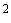 38.47. Работы с заземлением ВЛ с обеих сторон в РУ и на рабочем месте с использованием технологии "без снятия напряжения" должны производиться с выполнением мероприятий, предусмотренных в пунктах 38.21-38.32 Правил.38.48. Работы без заземления ВЛ в РУ при заземлении ВЛ только на рабочем месте должны производиться с выполнением следующих мероприятий:выводимая в ремонт ВЛ со стороны РУ не заземляется;к работе на одной ВЛ (на одном электрически связанном участке) может допускаться не более одной бригады;ВЛ (участок ВЛ) заземляется только в одном месте (на месте работы бригады) или на двух смежных опорах. При этом на месте работы бригады кроме основного необходимо установить дополнительное переносное заземление. При снятии переносных заземлений по окончании работ сначала необходимо отсоединить струбцины обоих заземлений от провода (грозотроса) ВЛ, а затем от заземлителя. Допускается работа только с опоры, на которой установлено заземление (основное и дополнительное), или в пролете между смежными заземленными опорами;при необходимости работы в двух и более пролетах (участках) ВЛ должна быть разделена на электрически не связанные участки посредством разъединения петель на анкерных опорах. На каждом из таких участков может работать лишь одна бригада;перед установкой или снятием заземления провод (трос) должен быть предварительно заземлен с помощью штанги с дугогасящим устройством (для снятия статической составляющей наведенного напряжения и локализации дугового разряда). Заземляющий провод штанги должен быть заранее присоединен к заземлителю. Штанга может быть снята лишь после установки (или снятия) переносного заземления;при отсутствии штанги с дугогасящим устройством установка (снятие) защитного заземления на рабочем месте может производиться только после временного заземления ВЛ в одном из РУ. Заземляющие ножи на конце ВЛ в РУ должны отключаться только после установки (снятии) заземления на рабочем месте.".24. Дополнить Правила новыми пунктами 38.49-38.50 следующего содержания:"38.49. На ВЛ (на одном электрически связанном участке) под наведенным напряжением не допускается одновременная работа бригад, использующих разные методы производства работ, указанные в пункте 38.45 Правил.38.50. На ВЛ под наведенным напряжением работы с земли, связанные с прикосновением к проводу (тросу), опущенному с опоры вплоть до земли, должны выполняться с использованием электрозащитных средств (диэлектрические перчатки, штанги) или с металлической площадки, соединенной проводником с этим проводом (тросом) для выравнивания потенциалов. Соединение металлической площадки с проводом (тросом) должно выполняться с применением электрозащитных средств и только после расположения на ней работающего. Приближение к площадке без средств защиты от напряжения шага не допускается.Выполнение работ с земли без применения электрозащитных средств и металлической площадки допускается при условии заземления провода в непосредственной близости к каждому месту прикосновения.".25. Пункты 38.49-38.53 считать пунктами 38.51-38.55, изложив их в следующей редакции:"38.51. При монтажных работах (подъем, визирование, натяжка, перекладка проводов из раскаточных роликов в зажимы) на ВЛ под наведенным напряжением или строящихся ВЛ в створе действующих ВЛ провод должен быть заземлен на анкерной опоре, от которой ведется раскатка, на конечной анкерной опоре, через которую проводится натяжка, и на каждой промежуточной опоре, на которую поднимается провод.38.52. По окончании работы на промежуточной опоре заземление с провода (грозотроса) на этой опоре может быть снято. В случае возобновления работы на промежуточной опоре, связанной с прикосновением к проводу (грозотросу), провод должен быть вновь заземлен на той же опоре.38.53. Применяемые при монтаже проводов на ВЛ под наведенным напряжением стальные тяговые канаты сначала необходимо закреплять на тяговом механизме и для уравнивания потенциалов заземлять на тот же заземлитель, что и провод. Только после этого разрешается прикреплять канат к проводу. Разъединять провод и тяговый канат можно только после уравнивания их потенциалов, то есть после соединения каждого из них с общим заземлителем.38.54. На ВЛ под наведенным напряжением перекладку проводов из раскаточных роликов в поддерживающие зажимы следует проводить в направлении, обратном направлению раскатки. До начала перекладки необходимо, оставив заземленными провода на анкерной опоре, в сторону которой будет проводиться перекладка, снять заземление с проводов на анкерной опоре, от которой начинается перекладка.Заземление с перекладываемых проводов (троса) можно снимать только после перекладки провода (троса) в поддерживающие зажимы и окончания работ на данной опоре.38.55. Во время перекладки проводов в зажимы смежный анкерный пролет, в котором перекладка уже закончена, следует рассматривать как находящийся под наведенным напряжением. Выполнять на нем работы, связанные с прикосновением к проводам, разрешается только после заземления их на рабочем месте.".26. Пункты 38.54-38.88 считать пунктами 38.56-38.90.27. В пунктах 38.88, 40.7, 46.2 слова "норм и" исключить.28. В пункте 41.36 слово "правовых" исключить.29. В пункте 45.1 слова "В электроустановках" заменить словами "В действующих электроустановках".30. Абзац первый пункта 45.3 изложить в следующей редакции:"45.3. Проезд автомобилей, грузоподъемных машин и механизмов по территории ОРУ и в охранной зоне ВЛ должен осуществляться под наблюдением одного из работников из числа оперативного персонала, работника, выдавшего наряд или ответственного руководителя, а в электроустановках напряжением до 1000 В - производителя работ, имеющего группу IV, при выполнении строительно-монтажных работ в охранной зоне ВЛ - под наблюдением ответственного руководителя или производителя работ, имеющего группу III.".31. Пункт 46.5 изложить в следующей редакции:"46.5. Предоставление командированному персоналу права работы в действующих электроустановках в качестве выдающих наряд, ответственных руководителей и производителей работ, допускающих на ВЛ в соответствии с пунктом 5.13 Правил, членов бригады разрешается оформить руководителем организации (обособленного подразделения) - владельцем электроустановки резолюцией на письме командирующей организации или ОРД организации (обособленного подразделения).".32. Пункт 6 примечаний к приложению № 1 изложить в следующей редакции:"6. Государственные инспекторы, осуществляющие контроль и надзор за соблюдением требований безопасности при эксплуатации электроустановок должны иметь группу не ниже IV.Специалисты по охране труда, контролирующие электроустановки организаций потребителей электроэнергии, должны иметь группу IV, их производственный стаж (не обязательно в электроустановках) должен быть не менее 3 лет.Специалисты по охране труда субъектов электроэнергетики, контролирующие электроустановки, должны иметь группу V и допускаются к выполнению должностных обязанностей в порядке, установленном для электротехнического персонала.Форма удостоверения, выдаваемого государственным инспекторам и специалистам по охране труда, приведена в приложении № 3 к Правилам.".33. В Приложении № 2:а) форму удостоверения о проверке знаний правил работы в электроустановках изложить в новой редакции:"Первая страница:Вторая страница:Третья страница:Четвертая страница:Пятая страница:Шестая страница:Седьмая страница:Восьмая страница:б) примечания изложить в следующей редакции:"1. Удостоверение о проверке знаний правил работы в электроустановках (далее - удостоверение) является документом, удостоверяющим право предъявителя на самостоятельную работу в указанной должности.2. Удостоверение выдается работнику при его оформлении на работу и действительно только после соответствующих записей о результатах проверки знаний правил работы в электроустановках, присвоения группы по электробезопасности.3. Вторая страница удостоверения:в графе "Допущен в качестве" указывается категория персонала: административно-технический (руководящие работники и специалисты), диспетчерский, оперативный, оперативно-ремонтный, ремонтный персонал и др.;графа "к работам в электроустановках напряжением" заполняется после проверки знаний для работников, допущенных в соответствии с ОРД организации или обособленного подразделения, к выполнению работ или организации безопасного выполнения работ в электроустановках с указанием класса напряжения (до 1000 В, до и выше 1000 В).4. Третья страница удостоверения содержит общую оценку результатов проверки знаний. Страница не заполняется в случае проведения работнику организации электроэнергетики внеочередной проверки знаний по одному из следующих разделов: устройство и техническая эксплуатация, охрана труда, пожарная безопасность.5. Четвертая, пятая и шестая страницы удостоверения заполняются для работников организаций электроэнергетики и содержат оценки результатов проверки знаний нормативных документов по разделам: устройство и техническая эксплуатация, охрана труда, пожарная безопасность.6. Седьмая страница заполняется для работников, которым по их должностным обязанностям и характеру производственной деятельности требуется проверка знаний правил промышленной безопасности и других специальных правил.7. Восьмая страница заполняется для работников, допускаемых к проведению специальных работ (работы, выполняемые на высоте более 5 м от поверхности земли, перекрытия или рабочего настила, над которым производятся работы непосредственно с конструкций или оборудования при их монтаже или ремонте с обязательным применением средств защиты от падения с высоты, проведение испытаний и др.).8. Удостоверение должно постоянно находиться у работника во время выполнения им служебных обязанностей и предъявляться по требованию контролирующих работников.9. Удостоверение подлежит замене в случае изменения должности.10. Удостоверение состоит из твердой переплетной обложки и блока страниц. В удостоверении для потребителей электрической энергии наличие четвертой, пятой и шестой страниц, а также обязательность наличия фотографии не требуется. Размер удостоверения 95 мм х 65 мм. Предпочтительный цвет переплета - темно-вишневый.11. На лицевой стороне обложки имеется надпись "Удостоверение", которая должна быть вытеснена контрастным (белым или желтым) цветом.".34. В Приложении № 4:а) в названии слово "ПРОТОКОЛ" заменить словами ""ПРОТОКОЛ N ___";б) слова "должность (профессия)" заменить словом "должность";в) слова "допущен к работе в качестве ______________________" заменить словами "допущен в качестве** ___________________ к работам в электроустановках напряжением*** _________";г) обозначение сноски ** заменить на ****;д) сноски изложить в следующей редакции:"* Указывается для диспетчерского, оперативного и оперативно-ремонтного персонала.** Указывается категория персонала: оперативный, оперативно-ремонтный, диспетчерский персонал и др.*** Указывается класс напряжения (до 1000 В, до и свыше 1000 В) для работников, допущенных к непосредственному выполнению работ в электроустановках.**** Подписывает, если участвует в работе комиссии.".и сверен по:
Официальный интернет-портал
правовой информации
www.pravo.gov.ru, 18.04.2016,
№ 0001201604180002УДОСТОВЕРЕНИЕ N ____УДОСТОВЕРЕНИЕ N ____Фото
работникаМ.П.(организация)(структурное подразделение)Дата выдачи "__" __________ 20__ г.Дата выдачи "__" __________ 20__ г.(подпись работника)(подпись работника)Без записей результатов проверки знаний недействительно.Во время выполнения служебных обязанностей работник должен иметь удостоверение при себе.Без записей результатов проверки знаний недействительно.Во время выполнения служебных обязанностей работник должен иметь удостоверение при себе.Без записей результатов проверки знаний недействительно.Во время выполнения служебных обязанностей работник должен иметь удостоверение при себе.Без записей результатов проверки знаний недействительно.Во время выполнения служебных обязанностей работник должен иметь удостоверение при себе.Без записей результатов проверки знаний недействительно.Во время выполнения служебных обязанностей работник должен иметь удостоверение при себе.Без записей результатов проверки знаний недействительно.Во время выполнения служебных обязанностей работник должен иметь удостоверение при себе.(фамилия, имя, отчество)(фамилия, имя, отчество)(фамилия, имя, отчество)(фамилия, имя, отчество)(фамилия, имя, отчество)(фамилия, имя, отчество)(фамилия, имя, отчество)(должность)(должность)(должность)(должность)(должность)(должность)(должность)Допущен в качествеДопущен в качествек работам в электроустановках напряжениемк работам в электроустановках напряжениемк работам в электроустановках напряжениемк работам в электроустановках напряжениемМ.П.М.П.М.П.М.П.М.П.М.П.М.П.РаботодательРаботодатель(ответственный за электрохозяйство)(ответственный за электрохозяйство)(подпись)(фамилия, инициалы)РЕЗУЛЬТАТЫ ПРОВЕРКИ ЗНАНИЙ НОРМАТИВНЫХ ДОКУМЕНТОВРЕЗУЛЬТАТЫ ПРОВЕРКИ ЗНАНИЙ НОРМАТИВНЫХ ДОКУМЕНТОВРЕЗУЛЬТАТЫ ПРОВЕРКИ ЗНАНИЙ НОРМАТИВНЫХ ДОКУМЕНТОВРЕЗУЛЬТАТЫ ПРОВЕРКИ ЗНАНИЙ НОРМАТИВНЫХ ДОКУМЕНТОВРЕЗУЛЬТАТЫ ПРОВЕРКИ ЗНАНИЙ НОРМАТИВНЫХ ДОКУМЕНТОВРЕЗУЛЬТАТЫ ПРОВЕРКИ ЗНАНИЙ НОРМАТИВНЫХ ДОКУМЕНТОВДата проверкиПричина проверкиГруппа по электробе-
зопасностиОбщая оценкаДата следующей проверкиПодпись председателя комиссииРЕЗУЛЬТАТЫ ПРОВЕРКИ ЗНАНИЙ НОРМАТИВНЫХ ДОКУМЕНТОВ ПО УСТРОЙСТВУ И ТЕХНИЧЕСКОЙ ЭКСПЛУАТАЦИИРЕЗУЛЬТАТЫ ПРОВЕРКИ ЗНАНИЙ НОРМАТИВНЫХ ДОКУМЕНТОВ ПО УСТРОЙСТВУ И ТЕХНИЧЕСКОЙ ЭКСПЛУАТАЦИИРЕЗУЛЬТАТЫ ПРОВЕРКИ ЗНАНИЙ НОРМАТИВНЫХ ДОКУМЕНТОВ ПО УСТРОЙСТВУ И ТЕХНИЧЕСКОЙ ЭКСПЛУАТАЦИИРЕЗУЛЬТАТЫ ПРОВЕРКИ ЗНАНИЙ НОРМАТИВНЫХ ДОКУМЕНТОВ ПО УСТРОЙСТВУ И ТЕХНИЧЕСКОЙ ЭКСПЛУАТАЦИИРЕЗУЛЬТАТЫ ПРОВЕРКИ ЗНАНИЙ НОРМАТИВНЫХ ДОКУМЕНТОВ ПО УСТРОЙСТВУ И ТЕХНИЧЕСКОЙ ЭКСПЛУАТАЦИИДата проверкиПричина проверкиОценкаДата следующей проверкиПодпись председателя комиссииРЕЗУЛЬТАТЫ ПРОВЕРКИ ЗНАНИЙ НОРМАТИВНЫХ ДОКУМЕНТОВ ПО ОХРАНЕ ТРУДАРЕЗУЛЬТАТЫ ПРОВЕРКИ ЗНАНИЙ НОРМАТИВНЫХ ДОКУМЕНТОВ ПО ОХРАНЕ ТРУДАРЕЗУЛЬТАТЫ ПРОВЕРКИ ЗНАНИЙ НОРМАТИВНЫХ ДОКУМЕНТОВ ПО ОХРАНЕ ТРУДАРЕЗУЛЬТАТЫ ПРОВЕРКИ ЗНАНИЙ НОРМАТИВНЫХ ДОКУМЕНТОВ ПО ОХРАНЕ ТРУДАРЕЗУЛЬТАТЫ ПРОВЕРКИ ЗНАНИЙ НОРМАТИВНЫХ ДОКУМЕНТОВ ПО ОХРАНЕ ТРУДАРЕЗУЛЬТАТЫ ПРОВЕРКИ ЗНАНИЙ НОРМАТИВНЫХ ДОКУМЕНТОВ ПО ОХРАНЕ ТРУДАДата проверкиПричина проверкиГруппа по электро-
безопасностиОценкаДата следующей проверкиПодпись председателя комиссииРЕЗУЛЬТАТЫ ПРОВЕРКИ ЗНАНИЙ НОРМАТИВНЫХ ДОКУМЕНТОВ ПО ПОЖАРНОЙ БЕЗОПАСНОСТИРЕЗУЛЬТАТЫ ПРОВЕРКИ ЗНАНИЙ НОРМАТИВНЫХ ДОКУМЕНТОВ ПО ПОЖАРНОЙ БЕЗОПАСНОСТИРЕЗУЛЬТАТЫ ПРОВЕРКИ ЗНАНИЙ НОРМАТИВНЫХ ДОКУМЕНТОВ ПО ПОЖАРНОЙ БЕЗОПАСНОСТИРЕЗУЛЬТАТЫ ПРОВЕРКИ ЗНАНИЙ НОРМАТИВНЫХ ДОКУМЕНТОВ ПО ПОЖАРНОЙ БЕЗОПАСНОСТИРЕЗУЛЬТАТЫ ПРОВЕРКИ ЗНАНИЙ НОРМАТИВНЫХ ДОКУМЕНТОВ ПО ПОЖАРНОЙ БЕЗОПАСНОСТИДата проверкиПричина проверкиОценкаДата следующей проверкиПодпись председателя комиссииРЕЗУЛЬТАТЫ ПРОВЕРКИ ЗНАНИЙ НОРМАТИВНЫХ ДОКУМЕНТОВ ПО ПРОМЫШЛЕННОЙ БЕЗОПАСНОСТИ И ДРУГИХ СПЕЦИАЛЬНЫХ ПРАВИЛРЕЗУЛЬТАТЫ ПРОВЕРКИ ЗНАНИЙ НОРМАТИВНЫХ ДОКУМЕНТОВ ПО ПРОМЫШЛЕННОЙ БЕЗОПАСНОСТИ И ДРУГИХ СПЕЦИАЛЬНЫХ ПРАВИЛРЕЗУЛЬТАТЫ ПРОВЕРКИ ЗНАНИЙ НОРМАТИВНЫХ ДОКУМЕНТОВ ПО ПРОМЫШЛЕННОЙ БЕЗОПАСНОСТИ И ДРУГИХ СПЕЦИАЛЬНЫХ ПРАВИЛРЕЗУЛЬТАТЫ ПРОВЕРКИ ЗНАНИЙ НОРМАТИВНЫХ ДОКУМЕНТОВ ПО ПРОМЫШЛЕННОЙ БЕЗОПАСНОСТИ И ДРУГИХ СПЕЦИАЛЬНЫХ ПРАВИЛДата проверкиНаименование ПравилРешение комиссииПодпись председателя комиссииСВИДЕТЕЛЬСТВО НА ПРАВО ПРОВЕДЕНИЯ СПЕЦИАЛЬНЫХ РАБОТСВИДЕТЕЛЬСТВО НА ПРАВО ПРОВЕДЕНИЯ СПЕЦИАЛЬНЫХ РАБОТСВИДЕТЕЛЬСТВО НА ПРАВО ПРОВЕДЕНИЯ СПЕЦИАЛЬНЫХ РАБОТДатаНаименование работПодпись председателя комиссии